LIKOVNA UMETNOSTDatum: 1. april 2020 Razred: 8.KOMPOZICIJA V KIPARSTVUPovezava do elektronskega učbenika za 8. razred: https://eucbeniki.sio.si/lum8/2265/index.htmlOglej si oba videoposnetka, pozorno preberi/predelaj snov ter reši naloge (str. 61 – 67)LIKOVNA NALOGA: Doma ali v naravi poišči nekaj naravnih materialov, ki jih boš uporabil/a za izrazno sredstvo (npr. večji kamni, odpadle veje, polena …)Pripravi večjo podlago, kamor boš postavil/a svojo kompozicijo (npr. travnata površina, rjuha, prt … )Predmete postavi tako, da bo iz postavitve razvidna kompozicija:ProstaKrožnaTrikotnaVodoravnaPoševnaNavpična Vsako postavitev fotografiraj (6 fotografij) in fotografije pošlji na naslov: lum.otlica@gmail.com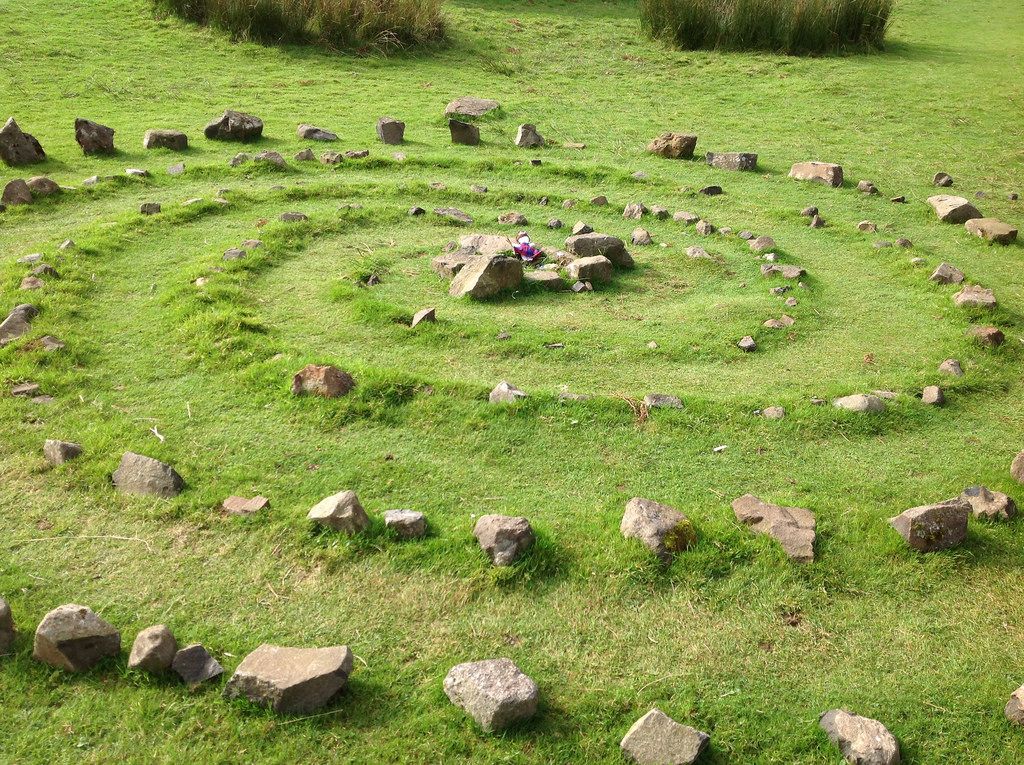 Primer krožne kompozicije(Vir: internet https://www.google.com/search?q=stone+spiral&tbm)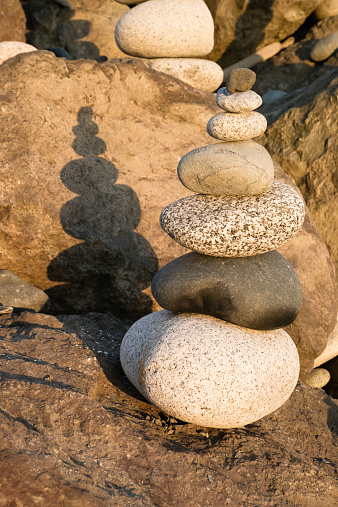 Primer navpične kompozicije(Vir: internet https://www.google.com/search?q=vertical+stone+composition&tbm)Veliko dobrih idej ter veselja pri ustvarjanju ti želim!Ana Trošt, prof. LUM